  MENU SUBJECT TO CHANGE 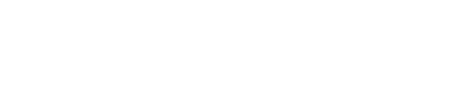 